                                                                                                Obec Trnovec nad Váhom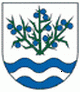 Materiál č. 5 na 14. zasadnutie Obecného zastupiteľstva v Trnovci nad Váhom dňa 25.04.2016K bodu programu 6:„ Vyhodnotenie Obchodnej verejnej súťaže č. 3/2016 o najvhodnejší návrh na uzavretie zmlúv na predaj nehnuteľného majetku obce Trnovec nad Váhom“1. Dôvodová správaDôvodová správa k materiálu č. 5 na 14. zasadnutie OZ v Trnovci nad Váhom Obecné zastupiteľstvo na svojom 13. zasadnutí dňa 04.04.2016 uznesením č. 113/2016 schválilo zámer predaja majetku obce a to:     - pozemok registra C KN parc. č. 49, zastavaná plocha a nádvorie o výmere 126 m2,  v   
        celosti     - pozemok registra C KN parc. č. 50, zastavaná plocha a nádvorie o výmere 54 m2, v celosti     - pozemok registra C KN parc. č. 53/1, zastavaná plocha a nádvorie o výmere 572 m2, v         celosti    - stavba rodinný dom so súp. č. 24 na pozemku registra C KN s parc. č. 49, zastavaná        plocha a nádvorie o výmere  126 m2 a na pozemku registra C KN s parc. č. 50, zastavaná
       plocha a nádvorie o výmere 54 m2, v celosti, v k. ú. Trnovec nad Váhom, zapísané na LV 
       č.1057,ďalej spôsob predaja majetku obce a to formou obchodnej verejnej súťaže č.3/2016, schválilo podmienky obchodnej verejnej súťaže č.3/2016 a návrh kúpnej zmluvy. Obecné zastupiteľstvo na posúdenie, vyhodnotenie predložených návrhov, vyhodnotenie najvhodnejších ponúk, celej súťaže a výber i určenie víťaza súťaže schválilo súťažnú komisiu v zložení:     RNDr. Edita Belovičová     Róbert Láng     Ing. Jozef Hanzlík     Ing. Daša Pallerová     Ing. Jaroslav HlavatýObchodná verejná súťaž č.3/2016 o najvhodnejší návrh na uzavretie zmluvy na predaj nehnuteľného majetku obce Trnovec nad Váhom bola oficiálne vyhlásená dňa 05.04.2016. Informácie so všetkými podkladmi potrebnými pre obchodnú verejnú súťaž č. 3/2016 boli zverejnené na úradnej tabuli obce, v regionálnej tlači a na internetovej stránke našej obce odo dňa 05. apríla do 21. apríla 2016. Minimálna kúpna cena uvedených nehnuteľností bola stanovená vo výške 30 000 eur.Účastníci súťaže mali možnosť podať svoje súťažné návrhy do 21. apríla do 15:00 hod. (t.j. vo štvrtok). Otváranie obálok so súťažnými návrhmi a ich vyhodnotenie bolo verejné a uskutočnilo sa dňa 21. apríla 2016 o 15:00 hod. v sídle vyhlasovateľa súťaže, v zasadačke Obecného úradu v Trnovci nad Váhom. Súťažná komisia následne na svojom zasadnutí dňa 21.4.2016 prerokovala a vyhodnotila výsledky obchodnej verejnej súťaže č.3/2016. Oboznámila sa s pravidlami obchodnej verejnej súťaže podľa § 281 až 288 Obchodného zákonníka, so súťažnými podmienkami a dohodla si postup a spôsob posudzovania a vyhodnotenia súťažného návrhu.
Do stanoveného termínu, t. j. do 21.4.2016 bol podaný do súťaže jeden súťažný návrh, ktorý podala spoločnosť COOP Jednota, Galanta. Podaný návrh spĺňal všetky podmienky pre zaradenie do obchodnej verejnej súťaže č.3/2016. Predložený návrh bol posudzovaný z nasledovných hľadísk:Dodržanie lehoty na predkladanie návrhovDodržanie vyhlásených podmienok v obsahu predloženého návrhuKomisia po preskúmaní súťažného návrhu skonštatovala, že z hľadiska lehoty na predkladanie je návrh prípustný a z hľadiska dodržania vyhlásených podmienok v obsahu predložených návrhov, vyhláseným súťažným podmienkam predložený návrh zodpovedá. Komisia vyhodnotila súťažný návrh, prijala návrh účastníka, skonštatovala úspešnosť obchodnej verejnej súťaže č. 3/2016 a rozhodla schváliť predaj nehnuteľností a  uzatvoriť kúpnu zmluvu nasledovne:COOP Jednota Galanta, spotrebné družstvo , so sídlom 924 14 Galanta, Revolučná štvrť 951, zastúp. Ing. Júliusom Belovičom, predsedom predstavenstva a Ing. Körösiovou Ildikó, členkou predstavenstva, IČO: 00168840 - pozemok registra C KN parc. č. 49, zastavaná plocha a nádvorie o výmere 126 m2,  v celosti, pozemok registra C KN parc. č. 50, zastavaná plocha a nádvorie o výmere 54 m2, v celosti, pozemok registra C KN parc. č. 53/1, zastavaná plocha a nádvorie o výmere 572 m2, v celosti, stavba rodinný dom so súp. č. 24 na pozemku registra C KN s parc. č. 49, zastavaná plocha a nádvorie o výmere  126 m2 a na pozemku registra C KN s parc. č. 50, zastavaná plocha a nádvorie o výmere 54 m2, v celosti, v k. ú. Trnovec nad Váhom, zapísané na LV č.1057, v podiele 1/1, v celkovej cene 30 100 eur.